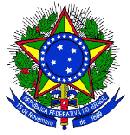 MINISTÉRIO DA EDUCAÇÃOINSTITUTO FEDERAL DO ESPÍRITO SANTOCAMPUS DE ALEGRERua Principal, s/nº – Distrito de Rive – Caixa Postal 47 - CEP: 29500-000Tel: (28) 3552-8131 – Ramal 219 -Fax: (28) 3552-8234FICHA DE REGISTRO DAS ATIVIDADES DE ESTÁGIOEstagiário(a):...................................................................................................................................Escola Concedente do Estágio: ................................................................................................ ....Endereço da escola: .............................................................................................................Município: .....................................................Estado:........Telefone: ..........................................Professor(a) supervisor(a) de estágio: .....................................................................................Email:...............................................................................................................................................Data e n° de horasAtividade(s) desenvolvida(s) (em tópicos)Assinatura do(a) professor(a) supervisor(a) de estágioData: ___/___/___C/H:---Data: ___/___/___C/H:---Data: ___/___/___C/H:Data: ___/___/___C/H:Data: ___/___/___C/H:Data: ___/___/___C/H:Data: ___/___/___C/H:Data: ___/___/___C/H:Data: ___/___/___C/H:Data: ___/___/___C/H:Data: ___/___/___C/H:Data: ___/___/___C/H:Data: ___/___/___C/H:Data: ___/___/___C/H:Data: ___/___/___C/H:___________________________________________________Assinatura do(a) Estagiário(a)___________________________________________________Assinatura do(a) Estagiário(a)